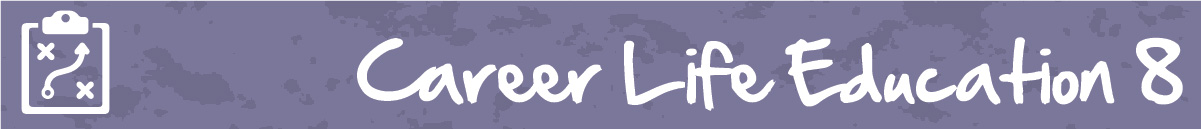 M1 Lesson 3: My Career, My FutureCore Competencies:Big Ideas:Reflecting on our preferences and skills helps us identify the steps we need to take to achieve our career goals
Curricular Competencies:Use self-assessment and reflection to develop awareness of their strengths, preferences and skillsSet and achieve realistic learning goals with perseverance and resilienceQuestion self and others about how individual purposes and passions can support the needs of the local and global community when considering career choicesAssignmentPart 1Which jobs suit your personality and intelligence styles...First, find out what possible jobs suit your strengths:Check out  Employment Personality Test: https://www.123test.com/career-test/index.php  Write a reflection (20-30 words) stating the five top jobs that would suit your personal style and projected educational level. Why is it important to match career choices with personality types? For eg. I would enjoy ____ job because I like to _____.Part 2What do other teens say about their own personal strengths...You are to interview 2-3 teenagers and ask themwhat they think is their greatest talent and what habit is important for success in school, for example, make study notes for studying, ask their teacher questions when they don't understand a problem, or hand in their assignments on timeWhat do they think is important to them in finding their ideal job, for example,  working with children, working with animals, hours of work, or having work that is challenging.Type up the answers in your document to submit.Second, Click on http://www.seancovey.com/teens.htmlClick on Teen Stories.Read at least two teen stories. These teens tell their own story on how they have found success by creating good study and positive thinking habits.List three similar things about both teens, for example: setting goals, thinking positive, working at something they enjoy doing.In your document with the interview answers, the list of similar things about teens, create a table like the one below. List the seven habits of highly successful teens that are listed on the The Seven Habits of Highly Successful Teens document.Assessment:(see next page)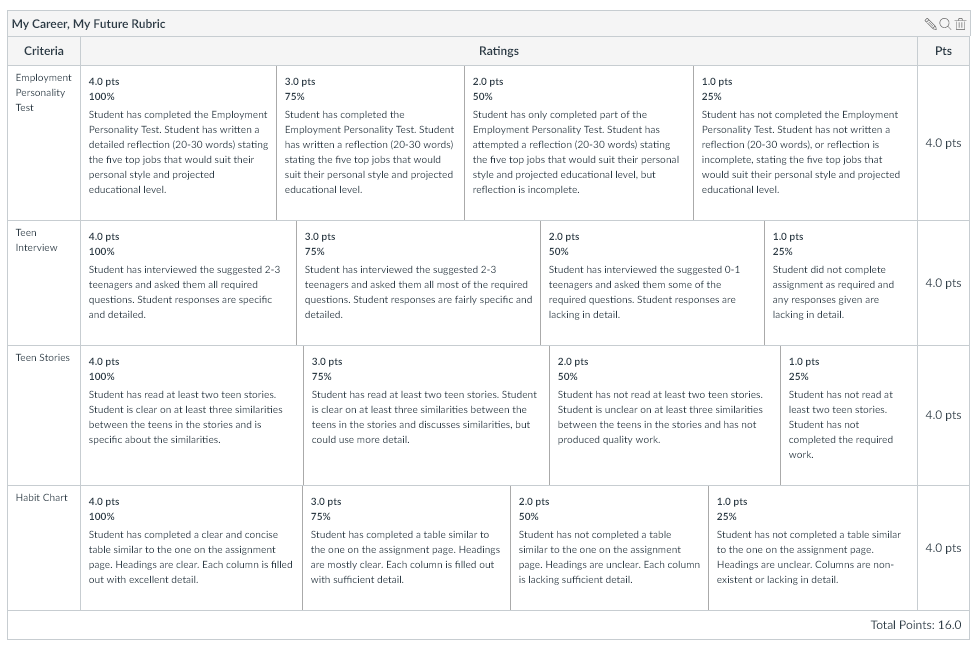 CommunicationThinkingPersonal & SocialHabitName of HabitHow would these habits help you achieve your goal or dream (in 20 – 30 words)1.2.3.4.5.6.7.